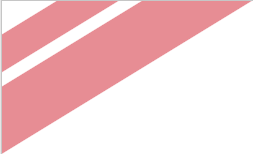 	Template version: 3.0.1This artefact template is aligned with the PM² Guide V3.0For the latest version of the templates visit: 
https://www.pm2alliance.eu/publicationsThe PM² Alliance is committed to the improvement of the PM² Methodology and of its supporting artefact. Project management best practices and community contributions & corrections are incorporated in the 
PM² Alliance’s artefact templates.Join the PM² Alliance and visit the PM² Alliance GitHub to provide your feedback & contribution: https://github.com/pm2alliance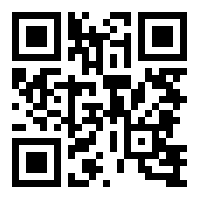 Document Control InformationDocument Approver(s) and Reviewer(s):NOTE: All Approvers are required. Records of each approver must be maintained. All Reviewers in the list are considered required unless explicitly listed as Optional.Document history:The Document Author is authorized to make the following types of changes to the document without requiring that the document be re-approved:Editorial, formatting, and spellingClarificationTo request a change to this document, contact the Document Author or Owner.Changes to this document are summarized in the following table in reverse chronological order (latest version first).Configuration Management: Document Location The latest version of this controlled document is stored in <location>.TABLE OF CONTENTS1. Introduction	42. Procurement Description	42.1. Procured Items	42.2. Training Requirements and Manuals	42.3. Ownership Rights	42.4. Compatibility Requirements	42.5. Other Requirements	43. Procurement Method	43.1. Method	43.2. Schedule of Delivery	43.3. Quality Management and Post Delivery Support	44. Evaluation criteria	54.1. Criteria	54.2. Technical Capabilities	55. Governance	55.1. Contractor Interface	55.2. Responsibility for Signing	55.3. Responsibility for Approval	5APPENDIX 1: References and Related Documents	6IntroductionThe objective of the outsourcing plan is to describe what products and/or services need to be outsourced outside the organization. This document identifies the procurement/contracting strategies that will be used, outlines the scope of products and/or services to be contracted, and identifies responsibilities for the full contract lifecycle. Procurement DescriptionProcured Items<Identify the items that will be contracted and under what conditions.> Training Requirements and Manuals<Identify the needs for certain manuals or/and trainings.> Ownership Rights	<Determine who retains the intellectual property rights or ownership of the final or interim deliverables after the completion of the contract.>Compatibility Requirements <Identify any compatibility issues that may have an impact (e.g. hardware, software, quality or other). It is necessary to ensure that the deliverables of the contractor are compatible with what is being used for the rest of the project.>Other Requirements <Identify any other requirements.><e.g.  Access to Backup Copies - Possible updates to the software, and access to any application or data backup copies, should be considered. These points should be considered when signing the contract and should be included in the contract if possible.>Procurement MethodMethod<Identify any constraints that may affect the contracting process (i.e. it might be an organizational policy to work with certain contractors which already have a framework agreement.)><Determine the method(s) by which new products may be obtained (i.e. lease/purchase, bid process). Other factors like availability time might be important in determining the method to be used.>Schedule of Delivery <Provide schedule information for all the relevant contracting activities. This will ensure that the contractor(s) have resources available in order to meet the prepared timeline.>Quality Management and Post Delivery SupportDescribe the potential contractors' method (support) of handling quality issues, as well as the own corporate method. If a quality issues is reported after the deliverables are in operation, describe how the contractor will handle the problem. Evaluation criteriaCriteria<List the evaluation criteria for contractors. This ensures that the contractor is selected on the basis of pre-set criteria and that a single person or group does not influence the decision. The criteria could include the following: Technical capability Quality of work Previous experience in similar projects Etc.>.Technical Capabilities<If important, list any required technical capabilities separately in this section. The capabilities should be determined before evaluating the contractors. A detailed statement of requirements should be part of the contract (i.e. the website must be able to handle 1000 concurrent visitors).For IT projects, list any scalability needs for the system (in terms of users and data to handle). Estimate data volumes to be handled after the system is running for several years. (I.e. after 3 years the system should support 4 million records).>Governance Contractor Interface<Define who from the project team and organization unit can interface with the contractor(s).>
<Define the organisation and the project governance.>Responsibility for Signing<Outline the responsibility of who can sign the contract. Furthermore, note that there might be organization-level rules regarding contracting that might need to be adhered to. In contracts over a certain value, the involvement of legal and purchasing units might be necessary.><You can present this information in a RAM (RASCI) table.>Responsibility for Approval<Define who will be approving the deliverables of the projects, timesheets, purchase orders etc.> <You can present this information in a RAM (RASCI) table.>APPENDIX 1: References and Related Documents<Use this section to reference (or append if needed in a separate annex) any relevant or additional information. Specify each reference or related document by title, version (if applicable), date, and source (e.g. the location of the document or the publishing organisation).>LOGOOrganisation [Name]Department [Name]<Outsourcing Plan>Date: <Date>Doc. Version:  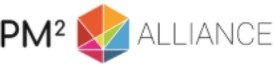 SettingsValueDocument Title:Ousourcing PlanProject Title:Document Author:<Document Author>Project Owner: <Project Owner (PO)>Project Manager: <Project Manager (PM)>Doc. Version: Sensitivity: Date: NameRoleActionDate<Approve / Review>RevisionDateCreated byShort Description of Changes<These notes should be deleted in the final version :>Notes for Templates:Text in <orange>: has to be defined.Text in <blue>: guidelines and how to use the Template. Should be deleted in the final version.Text in green: can be customised. Should be recolored to black in the final version.IDReference or Related DocumentSource or Link/Location1<Example of a related document><04.Project_Handbook.XYZ.11-11-2013.V.1.0.docx><Example of a location>< U:\METHODS\PM²@EC\Documents\>2Project folder<Insert project folder location.>3